SADRŽAJ1.	PRIPREMA PLANIRANJA	32.	UVOD	52.1.	Osnovna polazišta	63.	O OBVEZNIKU	84.	ANALIZA STANJA/OKRUŽENJA	94.1.	SWOT analiza	94.2.	Analiza ljudskih resursa	104.2.1. Interna analiza ljudskih resursa	114.3.	Analiza dionika	124.4.	Analiza financijskih izvještaja	134.4.1. Horizontalna analiza financijskih izvještaja	144.4.2. Vertikalna analiza financijskih izvještaja	184.4.3. Pokazatelji analize financijskih izvještaja	195.	UPRAVLJANJE IMOVINOM	205.1.	Inventura imovine	215.1.1. Pokretnine u vlasništvu Općine	225.1.2. Upravljanje vlasničkim udjelima u trgovačkim društvima	235.1.3. Ostali oblici imovine	235.2.	Tranzicijska pitanja	235.3.	Klasifikacija imovine	255.4.	Procjena vrijednosti imovine/nekretnina	285.5.	Operativni izvještaji	305.6.	Financijska analiza portfelja, imovine i projekata	335.7.	Deregulacija iznajmljivanja	355.8.	Praćenje subvencija	375.9.	Izvještavanje o imovini	385.10.	Konsolidirano upravljanje	395.11.	Sveobuhvatni/cjeloviti plan	406.	CILJEVI I SMJERNICE ZA RASPOLAGANJE I UPRAVLJANJE IMOVINOM U RAZDOBLJU OD 2020. DO 2026. GODINE	406.1. Strateški cilj	406.2. Prioritetni ciljevi	416.3. Smjernice za ostvarivanje prioritetnih ciljeva	41PRIPREMA PLANIRANJAStrategija upravljanja imovinom Općine Gornja Stubica za razdoblje 2020.-2026. godine (u daljnjem tekstu: Strategija) donosi se za potrebe Općine Gornja Stubica. Strategija određuje dugoročne ciljeve i smjernice za upravljanje i raspolaganje imovinom u vlasništvu Općine Gornja Stubica. Strategijom se želi osigurati ekonomski svrhovito, učinkovito i transparentno upravljanje imovinom Općine Gornja Stubica, uz očuvanje i pronalaženje optimalnih rješenja za Općinu pri upravljanju i raspolaganju imovinom. Učinkovito upravljanje imovinom Općine Gornja Stubica treba pridonijeti što boljem iskorištenju imovine kao i kvalitetnije upravljanje. Potrebno je provesti sveobuhvatnu analizu i procjenu tržišne vrijednosti svih nekretnina Općine, što predstavlja uvjet za izradu snimke i ocjene realnog stanja i vrijednosti tog dijela imovine Općine. Na izradu i donošenje Strategije na određeni način se primjenjuju pravila o upravljanju i raspolaganju imovinom u vlasništvu Republike Hrvatske. Stoga se ova Strategija oslanja na Zakon o upravljanju državnom imovinom (NN, broj 52/18), Strategiju upravljanja i raspolaganja imovinom u vlasništvu Republike Hrvatske za razdoblje od 2013.-2017. godine (NN, broj 76/13), Strategiju upravljanja državnom imovinom za razdoblje 2019. – 2025 (NN, 96/19) te na odredbe i načela koja su propisana za upravljanje i raspolaganje državnom imovinom, a prilikom izrade dokumenta korišten je i Priručnik za upravljanje imovinom u jedinicama lokalne i područne samouprave iz 2004. godine.Raspolaganje imovinom, u zakonskom smislu, podrazumijeva sklapanje pravnih poslova čija je posljedica prijenos, otuđenje ili ograničenje prava vlasništva u korist druge pravne ili fizičke osobe, kao što su prodaja, darovanje, osnivanje prava građenja, osnivanje prava služnosti, zakup, najam, razvrgnuće suvlasničkih zajednica, zamjena, koncesija, osnivanje prava zaloga na ili na drugi način te davanje na uporabu imovine.Upravljanje i raspolaganje imovinom temelji se na načelima javnosti, predvidljivosti, ekonomičnosti i odgovornosti:Načelo javnosti – osigurava se propisivanjem preglednih pravila i kriterija upravljanja imovinom u aktima Općine te njihovom javnom objavom, određivanjem ciljeva upravljanja imovinom u Strategiji upravljanja imovinom i Godišnjem planu upravljanja imovinom, redovitim upoznavanjem javnosti s aktivnostima tijela koja upravljaju imovinom i javnom objavom odluka o upravljanju imovinomNačelo predvidljivosti - osigurava jednak i predvidljiv način raspolaganja imovinom u istim ili sličnim slučajevimaNačelo ekonomičnosti – imovinom se upravlja sukladno načelu ekonomičnosti radi ostvarivanja gospodarskih, infrastrukturnih, socijalnih i drugih ciljeva Načelo odgovornosti – osigurava se propisivanjem ovlasti i dužnosti pojedinih nositelja funkcija upravljanja i raspolaganja imovinom, nadzorom nad upravljanjem imovinom, izvješćivanjem o postignutim ciljevima i učincima upravljanja imovinom i poduzimanjem mjera protiv nositelja funkcija koji ne postupaju sukladno propisima.U upravljanju imovinom Općina Gornja Stubica treba postupati kao dobar gospodar, što prije svega podrazumijeva izradu sveobuhvatnog popisa svih nekretnina u njezinom vlasništvu, s utvrđenim stanjem u kojem se nekretnine nalaze i određenom tržišnom vrijednosti, kao i utvrđivanje važnosti određenih nekretnina za Općinu te sagledavanje troškova i prihoda od nekretnina, radi učinkovitog korištenja. Odluke o upravljanju nekretninama treba temeljiti na najvećem mogućem ekonomskom učinku, a nekretnine treba primarno klasificirati na aktivne i neaktivne, tj. na one s kojima će se Općina koristiti za vlastite potrebe ili davati na korištenje drugima, i na ostale nekretnine kojima će Općina raspolagati prema smjernicama iz Strategije.Kako bi se uspješno proveo postupak upravljanja i raspolaganja imovinom kroz izradu Strategije upravljanja imovinom Općine Gornja Stubica, formirano je tijelo za izradu Strategije upravljanja imovinom.Temeljno tijelo je Načelnik Općine Gornja Stubica. Načelnik, uz suradnju sa stručnim djelatnicima Općine, odnosno imenovanom radnom skupinom, odgovoran je za izradu Strategije upravljanja imovinom, te za praćenje i evaluaciju istog.Radna skupina uključuje relevantne stručnjake unutar općinskih odjela i organizacija kojima je zadatak savjetovanje, predlaganje i usmjeravanje izrade Strategije kroz konstruktivne radionice.Nacrt/radnu verziju Strategije upravljanja imovinom Općine Gornja Stubica izradila je radna skupina u sastavu koji je naveden u nastavku, odnosno u Odluci o imenovanju članova radne skupine. U svrhu strateškog planiranja donesena je Odluka o osnivanju i imenovanju članova radne skupine za izradu Strategije upravljanja imovinom. Kao prilog nadalje u ovom dokumentu je dana navedena Odluka.Odluka o osnivanju i imenovanju članova radne skupine za izradu Strategije upravljanja imovinom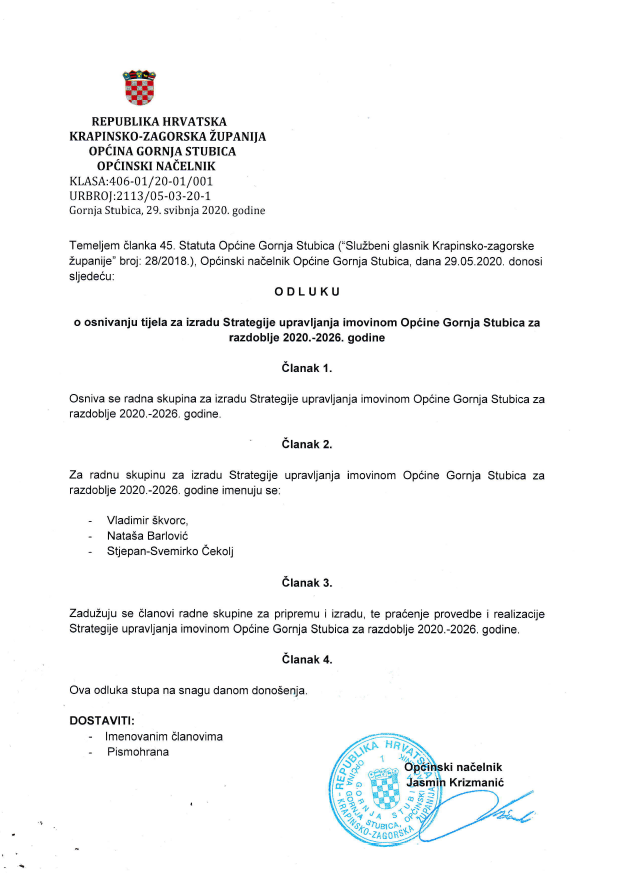 UVOD Upravljanje imovinom je složena i multidisciplinarna tema, odnosno predstavlja proces održavanja i stvaranja vrijednosti kroz najveće moguće povećanje prihoda, kontrolu izdataka, upravljanje rizicima, udovoljavanje regulatornih zahtjeva i osiguranje prikladnog fizičkog održavanja imovine. Ovu funkciju ne bi trebali zabunom zamijeniti s održavanjem i popravcima.Svaka imovina ima potencijal za stvaranje gospodarskih koristi. Te su koristi raspodijeljene između tijela koja imaju prava korištenja ili upravljanja imovinom. Posao upravitelja imovinom je osigurati potpunu uporabu imovine unutar pravnih i gospodarskih ograničenja, te osigurati da vlasnik ima onoliko koristi koliko to tržište omogućava. Upravitelj imovinom ispunjava svoju ključnu ulogu u kapitalističkom sustavu, na način da maksimalno povećava korist od imovine. Važnost te uloge nikad ne bi smjela biti podcijenjena.Kad se općinska ili gradska nekretnina gleda s računovodstvene strane, ona je aktiva, i kao takva se vodi u bilanci nekog tijela, te ima vlasnika, što može biti grad/općina ili neka gradska agencija (ili druga razina vlasti). Taj je vlasnik u konačnici odgovoran za imovinu. On može prenijeti neke oblike te odgovornosti za imovinu na nekog zastupnika, ali tog zastupnika mora držati odgovornim za rezultate te imovine.U suvremenoj nekretnini, upravljanje imovinom definira se kao proces odlučivanja i provedbe odluka u vezi sa stjecanjem, korištenjem ili raspolaganjem nekretninama. Taj proces obično uključuje skupinu objekata (u ovom kontekstu nazvanu portfeljem imovine) i može uključivati redistribuciju namjene i zakupaca između objekata u portfelju.Upravljanje nekretninama podrazumijeva svakodnevne poslove i održavanje određene nekretnine. Obično zadaci upravljanja nekretninama uključuju čišćenje, održavanje, male popravke, uređivanje okoliša i osiguranje. Važno je da se upravljanje razlikuje od održavanja i popravaka. Upravljanje imovinom proces je kojim se osigurava da imovina proizvodi optimalne kratkoročne i dugoročne rezultate uključujući tijek novca i povećanje vrijednosti. Upravljanje nije ličenje, mijenjanje razbijenih prozora i popravak oštećenoga krova. Ako upravitelj imovinom obavlja i te zadatke održavanja, vlasnik se s pravom može pitati radi li taj upravitelj svoj posao na najbolji način uz niske troškove ili samo nastoji ostvariti dodatni prihod.Osnovna polazištaZakoni i drugi propisiU vezi s nekretninama u primjeni je više zakonskih i podzakonskih propisa. Općina Gornja Stubica je u poziciji imatelja vlastite imovine kojom se upravlja u skladu sa sustavom državne imovine pa je bitno pri upravljanju nekretninama uzeti u obzir i propise koji se odnose na državnu imovinu. Najznačajniji propisi koji uređuju stjecanje, upravljanje, raspolaganje i korištenje nekretnina u vlasništvu Općine Gornja Stubica su sljedeći:Zakon o upravljanju državnom imovinom („Narodne novine” broj 52/18)Zakon o vlasništvu i drugim stvarnim pravima („Narodne novine“ broj 91/96, 68/98, 137/99, 22/00, 73/00, 129/00, 114/01, 79/06, 141/06, 146/08, 38/09, 153/09, 143/12, 152/14, 81/15, 94/17)Zakon o zemljišnim knjigama („Narodne novine” broj 63/19)      Zakon o prostornom uređenju („Narodne novine” broj 153/13, 65/17, 114/18, 39/19, 98/19)Zakon o gradnji („Narodne novine” broj 153/13, 20/17, 39/19, 125/19)Zakon o najmu stanova („Narodne novine” broj 91/96, 48/98, 66/98, 22/06, 68/18)Zakon o prodaji stanova na kojima postoji stanarsko pravo („Narodne novine“ broj 43/92, 69/92, 87/92, 25/93, 26/93, 48/93, 2/94, 44/94, 47/94, 58/95, 103/95, 11/96, 76/96, 111/96, 11/97, 103/97, 119/97, 68/98, 163/98, 22/99, 96/99, 120/00, 94/01, 78/02)Zakon o obveznim odnosima („Narodne novine“ broj 35/05, 41/08, 125/11, 78/15, 29/18)Zakon o postupanju s nezakonito izgrađenim zgradama („Narodne novine“ broj 86/12, 143/13, 65/17, 14/19)Zakon o zaštiti i očuvanju kulturnih dobara („Narodne novine“ broj 69/99, 151/03, 157/03, 100/04, 87/09, 88/10, 61/11, 25/12, 136/12, 157/13, 152/14, 98/15, 44/17, 90/18, 32/20, 62/20)Zakon o državnoj izmjeri i katastru nekretnina („Narodne novine” broj 112/18)Zakon o zakupu i kupoprodaji poslovnog prostora („Narodne novine” broj 125/11, 64/15, 112/18)Zakon o procjeni vrijednosti nekretnina („Narodne novine” broj 78/15)Zakon o izvlaštenju i određivanju naknade („Narodne novine” broj 74/14, 69/17, 98/19)Zakon o lokalnoj i područnoj (regionalnoj) samoupravi („Narodne novine” broj 33/01, 60/01, 129/05, 109/07, 125/08, 36/09, 150/11, 144/12, 19/13, 137/15,  123/17, 98/19)Zakon o uređivanju imovinskopravnih odnosa u svrhu izgradnje infrastrukturnih građevina („Narodne novine” broj 80/11)Zakon o komunalnom gospodarstvu („Narodne novine“ broj 68/18, 110/18, 32/20)Zakon o poljoprivrednom zemljištu („Narodne novine“, br. 20/18, 115/18, 98/19)Zakon o cestama („Narodne novine” broj 84/11, 22/13, 54/13, 148/13, 92/14, 110/19)Zakon o javno-privatnom partnerstvu („Narodne novine” broj 78/12, 152/14, 114/18)Zakon o koncesijama („Narodne novine” broj 69/17)Zakon o naknadi za imovinu oduzetu za vrijeme jugoslavenske komunističke vladavine („Narodne novine” broj 92/96, 39/99, 42/99, 92/99, 43/00, 131/00, 27/01, 34/01, 65/01, 118/01, 80/02, 81/02, 98/19)Zakon o trgovačkim društvima („Narodne novine“ broj 111/93, 34/99, 121/99, 52/00, 118/03, 107/07, 146/08, 137/09, 125/11, 152/11, 111/12, 68/13, 110/15, 40/19)Zakon o proračunu („Narodne novine” broj 87/08, 136/12, 15/15)Zakon o fiskalnoj odgovornosti („Narodne novine” broj 111/18)Zakon o Središnjem registru državne imovine („Narodne novine“ broj 112/18)Uredba o Središnjem registru državne imovine („Narodne novine“ broj 3/20)Pravilnik o održavanju građevina („Narodne novine“ broj 122/14, 98/19)Pravilnik o povezivanju zemljišne knjige i knjige položenih ugovora i o upisu vlasništva posebnog dijela nekretnine (etažnog vlasništva)  („Narodne novine” broj 121/13, 61/18)Pravilnik o financijskom izvještavanju u proračunskom računovodstvu („Narodne novine“ broj 3/15, 93/15, 135/15, 2/17,28/17, 112/18, 126/19) Pravilnik o proračunskom računovodstvu i računskom planu („Narodne novine” broj 124/14, 115/15, 87/16, 3/18, 126/19)Akti Općine Gornja Stubica (Pravilnici i Odluke)Radi uspješnog provođenja postupka upravljanja imovinom, Općina Gornja Stubica mora posjedovati niz važnih dokumenata (Pravilnika, Odluka) koji služe kao podloga/dokaz o raspolaganju imovinom, a to su sljedeći:Statut Općine Gornja Stubica (“Službeni glasnik Krapinsko-zagorske županije” broj: 28/18.)Odluka o nerazvrstanim cestama na području općine Gornja Stubica (“Službeni glasnik Krapinsko-zagorske županije” broj: 37/14., 9/18., 6/19.)Odluka o načinu, uvjetima i postupku raspolaganja imovinom u vlasništvu Općine Gornja Stubica („Službeni glasnik Krapinsko-zagorske županije“ broj: 30/12.)Odluka o grobljima na području Općine Gornja Stubica („Službeni glasnik Krapinsko-zagorske županije“ broj: 6/20.)	O OBVEZNIKUOpćina Gornja Stubica je jedinica lokalne samouprave, a područje na kojem se prostire je utvrđeno Zakonom o područjima županija, gradova i općina u Republici Hrvatskoj. Općina pripada Krapinsko-zagorskoj županiji. Sjedište Općine Gornja Stubica je u Gornjoj Stubici, Trg svetog Jurja 2. Općina Gornja Stubica obuhvaća područje 20 (dvadeset) naselja: Banšćica, Brezje, Dobri Zdenci, Dubovec, Gornja Stubica, Gusakovec, Hum Stubički, Jakšinec, Karivaroš, Modrovec, Orehova Gorica, Pasanska Gorica, Repićevo Selo, Samci, Sekirevo Selo, Slani Potok, Sveti Matej, Šagudovec, Vinterovec i Volavec.Tablica 1 Opći podaci o obveznikuIzvor: www.gornjastubica.hr; www.dzs.hr; Općina Gornja StubicaOpćina Gornja Stubica je samostalna u odlučivanju u poslovima iz samoupravnog djelokruga u skladu s Ustavom Republike Hrvatske i zakonima, te  podliježe samo nadzoru zakonitosti rada i akata tijela Općine. Općina u samoupravnom djelokrugu obavlja poslove lokalnog značaja kojima se neposredno ostvaruju prava građana, koji nisu Ustavom ili zakonom dodijeljeni državnim tijelima i to osobito poslove koji se odnose na: uređenje naselja i stanovanje,prostorno i urbanističko planiranje,komunalno gospodarstvo, brigu o djeci,socijalnu skrb,primarnu zdravstvenu zaštitu,odgoj i osnovno obrazovanje, kulturu, tjelesnu kulturu i sport,zaštitu potrošača,zaštitu i unapređenje prirodnog okoliša,protupožarnu zaštitu i civilnu zaštitu,promet na svom području teostale poslove sukladno posebnim zakonima.ANALIZA STANJA/OKRUŽENJASWOT analizaSWOT analiza je sredstvo koje pomaže prepoznati, otkriti i utvrditi ključne čimbenike razvoja, potencijale za razvoj, kao i ograničenja u razvoju, u ovom slučaju razvoju Općine Gornja Stubica. Sukladno SWOT (Strengths, Weaknesses, Opportunities, Threats) analizi identificirane su sljedeće snage, slabosti, prilike i prijetnje, a koje se odnose na Općinu Gornja Stubica.Tablica 2 SWOT analizaIzvor: Općina Gornja StubicaAnaliza ljudskih resursaPlaniranje potrebe za ljudskim resursima je proces analize i identifikacije potreba i raspoloživosti zaposlenika kako bi Općina mogla postići svoje ciljeve. Radi se o aktivnosti koju provode rukovoditelji ljudskih resursa te prikupljaju podatke kako bi sastavili kadrovske projekcije za sam vrh upravljačke strukture, koje se posljedično mogu koristiti pri strateškom planiranju i postavljanju organizacijskih obrazaca.   Cilj efikasnog planiranja ljudskih resursa je:  identificirati prave ljude (interno ili dodatnim zapošljavanjem),ti ljudi moraju imati sposobnosti potrebne organizaciji,oni moraju biti angažirani u pravom trenutku, temoraju biti stavljeni na odgovarajuće mjesto/radnu poziciju.   Putem interne analize dolazi se do sljedećih podataka:broj zaposlenih, kvalifikacijska i dobna struktura, dužina ukupnog radnog staža,broj radnika na istom poslu, pregled razvoja karijere zaposlenih, usavršavanje, napredovanje, ocjena uspješnosti, zaposlenici sa potencijalom za napredovanje tezaposlenici pred mirovinom. Temeljem dobivenih informacija, Općina Gornja Stubica svoje aktivnosti usmjerava u cilju zadovoljenja potreba za ljudskim resursima u skladu sa svojim planovima aktivnosti. Zbog konstantnih promjena u obujmu i načinu izvršavanja zadataka na radnom mjestu, mijenjaju se osobine i vještine koje se zahtijevaju od zaposlenika. Dinamika radnog mjesta ukazuje na potrebu primjene analiza radnog mjesta, kao osnove za uspješnost izvršavanja radnih zadataka. Interna analiza ljudskih resursaU sljedećim grafikonima je prikazana interna analiza ljudskih resursa unutar Općine Gornja Stubica, i to prema sljedećim pokazateljima:stupanj stručne spreme,vrsta radnog odnosa,dobna struktura, teduljina ukupnog radnog staža (u godinama).Izvor: Općina Gornja StubicaIz prethodno navedenih grafikona može se vidjeti udio zaposlenika u Općini Gornja Stubica prema stupnju stručne spreme, prema vrsti radnog odnosa, prema dobnoj strukturi te prema duljini ukupnog radnog staža (iskazano u godinama). Iz provedene analize se može zaključiti da je u Općini ukupno zaposleno 9 osoba od kojih je najviše sa srednjom stručnom spremom, ukupno 5 osoba ili 56 % od ukupnog broja zaposlenih. Svi su djelatnici zaposleni na neodređeno vrijeme, a prema dobnoj strukturi, zaposlenici su razmjerno zastupljeni po dobnim intervalima. Što se tiče duljine radnog staža, najviše je djelatnika, ukupno po 3 osobe ili 33% sa ukupnim radnim stažom u intervalima od 1– 10 i 11 do 20 godina radnog staža.Analiza dionikaKljučna svrha ove analize je identificirati interesne grupe i njihove interese koje mogu značajno utjecati na realizaciju nekog projekta. Dionici su sve one osobe, grupe, lobiji, institucije, pa i pojedine organizacije koji imaju interes ili interese u nekom projektu. Nije nužno da su takve grupe, pojedinci ili lobiji direktno uključeni u sami projekt, no ukoliko oni mogu i žele pozitivno i negativno utjecati na realizaciju nekog projekta, tada isti moraju biti identificirani, upoznati te mora biti poznata njihova strategija djelovanja.Osim spomenute važnosti uključivanja analize dionika u strateško odlučivanje JL(R)S, potrebno je spomenuti da će provedba takvih analiza s druge strane polučiti i efekte u smislu pripreme za opravdanje pojedinih odluka, sustavno proširiti informaciju i konzultacije glede pojedinih projekata te uključiti širi spektar utjecajnih skupina u samo odlučivanje, što je svakako demokratski i nadasve pozitivno.Tablica 3 Analiza dionika Općine Gornja StubicaIzvor: Općina Gornja StubicaAnaliza financijskih izvještajaAnaliza financijskih izvještaja se temelji na podacima iz „Bilance stanja“ i „Izvještaja o prihodima i rashodima, primicima i izdacima“. Postupci analiza financijskih izvještaja utemeljeni su u raščlanjivanju i uspoređivanju. U kontekstu uspoređivanja razmatraju se komparativni financijski izvještaji koji služe za provedbu horizontalne analize. 4.4.1. Horizontalna analiza financijskih izvještajaPrihodi Tablica 4 Ostvareni prihodi/primici Općine Gornja Stubica za 2017. i 2018. godinu, u knIzvor: Izvještaj o prihodima i rashodima, primicima i izdacima za razdoblje 1. siječnja 2018. godine do 31. prosinca 2018. godinePrihodi/primici Općine Gornja Stubica u 2018. godini su ostvareni u iznosu od 14.801.650 kn, što je za 4.670.227 kn ili 46,10% više u odnosu na prethodnu godinu. Vrijednosno, najznačajniji udio imaju prihodi od poreza u iznosu od 8.029.653 kn ili 54,25%, pomoći iz inozemstva i od subjekata unutar općeg proračuna u iznosu od  4.667.962 kn ili 31,54%, te prihodi od upravnih i administrativnih pristojbi, pristojbi po posebnim propisima i naknada u iznosu od 1.625.016 kn ili 10,98% od ukupno ostvarenih prihoda/primitaka. Grafikon 2 Kretanje izvora prihoda/primitaka u proračunu Općine Gornja Stubica u 2017. i 2018. godini, u kunamaIzvor: Izvještaj o prihodima i rashodima, primicima i izdacima za razdoblje 1. siječnja 2018. godine do 31. prosinca 2018. godineRashodiTablica 5 Ostvareni rashodi/izdaci Općine Gornja Stubica za 2017. i 2018. godinu, u knIzvor: Izvještaj o prihodima i rashodima, primicima i izdacima za razdoblje 1. siječnja 2018. godine do 31. prosinca 2018. godineGrafikon 3 Kretanje ostvarenih rashoda/izdataka u proračunu Općine Gornja Stubica u 2017. i 2018. godini, u kunamaIzvor: Izvještaj o prihodima i rashodima, primicima i izdacima za razdoblje 1. siječnja 2018. godine do 31. prosinca 2018. godineNa temelju provedene analize Izvještaja o prihodima i rashodima, primicima i izdacima Općine Gornja Stubica za razdoblje od 01. siječnja 2018. godine do 31. prosinca 2018. godine utvrđuje se da je Općina na dan 31.12.2018. godine ostvarila poslovni rezultat po sljedećim kategorijama, i to :višak prihoda poslovanja u iznosu 5.583.257 knmanjak prihoda od nefinancijske imovine u iznosu od 4.356.952 knukupan višak prihoda/primitaka u iznosu od 1.226.305 knUkupno ostvareni rashodi/izdaci u 2018. godini iznose 13.575.345 kn, što je za 2.842.482 kn ili 26,48% više u odnosu na prethodnu godinu. Višak prihoda/primitaka u tekućoj godini iznosio je 1.226.305 kn, te preneseni manjak prihoda/primitaka iz prethodnog razdoblja iznosio je 1.044.141 kn, temeljem čega dobivamo iznos od 182.164 kn viška prihoda i primitaka raspoloživog u sljedećem razdoblju.Proračunska sredstva su korištena za obavljanje poslova iz samoupravnog djelokruga, a vrijednosno najznačajniji rashodi/izdaci su ostvareni kroz materijalne rashode u iznosu od 4.900.996 kn ili 36,10%, rashode za nabavu proizvedene dugotrajne imovine u iznosu od 4.639.034 kn ili 34,17% te rashode za zaposlene u iznosu od 1.426.683 kn ili 10,51% od ukupno ostvarenih rashoda/izdataka.Grafikon 4 Prikaz ukupno ostvarenih prihoda/primitaka i rashoda/izdataka u razdoblju od 2017./2018. godineIzvor: Izvještaj o prihodima i rashodima, primicima i izdacima za razdoblje 1. siječnja 2018. godine do 31. prosinca 2018. godine4.4.2. Vertikalna analiza financijskih izvještajaTablica 6 Vertikalna analiza aktive bilance Općine Gornja StubicaIzvor: Bilanca stanja na dan 31.12.2018.U 2017. godini dugotrajna imovina Općine Gornja Stubica sudjeluje sa 82,33%, dok kratkotrajna imovina sudjeluje sa 17,67% u ukupnoj imovini. U 2018. godini dugotrajna imovina u ukupnoj imovini sudjeluje u nešto manjem postotku u odnosu na 2017. godinu, tj. udio dugotrajne imovine u ukupnoj imovini iznosio je 80,82%, a udio kratkotrajne imovine je iznosio 19,18%.Uspoređujući ova dva razdoblja kroz indekse, uočava se povećanje dugotrajne imovine u 2018. godini u odnosu na 2017. za 6,88% te povećanje kratkotrajne imovine za 18,13%.Tablica 7 Vertikalna analiza pasive bilance Općine Gornja StubicaIzvor: Bilanca stanja na dan 31.12.2018.U 2017. godini udio obveza Općine Gornja Stubica u ukupnoj pasivi iznosio je 6,91%, dok se u 2018. godini taj postotak povećao na 8,29%.Što se tiče vlastitih izvora, njihov se udio u ukupnom iznosu pasive smanjio u postotnom iznosu od 1,38, a gledajući kroz indekse, uočava se povećanje vlastitih izvora za 7,25%.4.4.3. Pokazatelji analize financijskih izvještajaPokazatelj ekonomičnosti izračunava se na temelju računa godišnjeg izvještaja o prihodima/primicima i rashodima/izdacima, a mjeri odnos prihoda/primitaka i rashoda/izdataka i pokazuje koliko se prihoda/primitaka ostvari po jedinici rashoda/izdataka. Ukoliko je vrijednost manja od 1, pokazatelj je poslovanja s gubitkom.S obzirom da je pokazatelj ekonomičnosti Općine Gornja Stubica veći od jedan, Općina je u tekućoj godini poslovala s dobitkom, a s obzirom da je ostvarila višak prihoda/primitaka u iznosu od 1.226.305 kn, te ima preneseni manjak prihoda/primitaka iz proteklog razdoblja u iznosu od 1.044.141 kn, Općina posluje s proračunskim suficitom i to u iznosu od 182.164 kn.UPRAVLJANJE IMOVINOMDobro pripremljen model za upravljanje imovinom lokalnih samouprava trebao bi pomoći lokalnim samoupravama da pojasne i definiraju sadržaj svojih portfelja nekretnina, kao i da prate i nadziru njihove funkcionalne i financijske rezultate. Lokalne samouprave bit će sposobne učinkovito upravljati svojom imovinom samo ako prihvate ključne elemente iz prakse upravljanja imovinom iz privatnog sektora:upravljanje, računovodstvo, izrada proračuna i radovi zasnovani po jedinici imovine,relevantne i redovito ažurirane baze podataka o fizičkim, operativnim i financijskim značajkama nekretnina,godišnji pregledi i izvještavanje,parametri privatnoga tržišta, uključivši tržišnu vrijednost svih prenosivih nekretnina,standardi financijskih instrumenata i rezultata koji se primjenjuju na tržištu nekretninama (primjerice obračuni povrata na ulaganja i kapitalizacija),uvođenje djelotvornog natjecanja za zakup, prodaju i nabavu usluga i materijala,prodaja manjih nekretnina radi efikasnijeg upravljanja portfeljem.Ako se na upravljanje imovinom lokalne samouprave primijeni praksa „prodaja manjih nekretnina radi efikasnijeg upravljanja portfeljem“, ova praksa zahtijeva pet glavnih mjera:OSNIVANJE ODJELA ZA UPRAVLJANJE IMOVINOMOdgovornost bi trebala biti centralizirana tako da jedan odjel i pojedini dužnosnici u tom odjelu budu odgovorni za rezultate procesa upravljanja imovinom.FORMULIRANJE STRATEŠKE ULOGE NEKRETNINA U OSTVARIVANJU CILJEVA LOKALNE SAMOUPRAVETaj proces treba provesti na lokalnoj razini uz detaljnu raspravu i konsenzus. Ciljevi bi mogli uključiti pružanje obaveznih usluga što je moguće efikasnije, ostvarivanje prihoda radi financiranja zadataka lokalne samouprave, poboljšanje kulturnoga života općine, boljega fizičkog izgleda općine, smanjivanje subvencija nevladinim organizacijama i socijalnim korisnicima imovine. Mogu se odrediti i drugi ciljevi.PODJELA (KLASIFIKACIJA) NEKRETNINA U SKLADU S NJIHOVIM ODNOSOM PREMA ZADACIMA LOKALNE SAMOUPRAVEFinancijska politika, odgovornost i odluka lokalne samouprave o “zadržavanju ili raspolaganju” u vezi s konkretnom nekretninom trebale bi se zasnivati na tome zašto je ta nekretnina potrebna i kako se koristi. Činjenica da se neki objekt rabi za takve ključne zadaće kao što je prostor same lokalne samouprave ili za društvene zadaće kao što je prikazivanje filmova utjecat će na pristupe i odluke o upravljanju imovinom.IZRADA BAZE PODATAKA O IMOVINIProces upravljanja imovinom oslanja se na točne i podrobne podatke. Neki od tih podataka, kao što su adresa i fizičke osobine, stalni su i rijetko se mijenjaju. Ostali podaci, kao što su financijski rezultati i zauzeće, stalno će se mijenjati.PROVEDBA PRAKSE UPRAVLJANJA IMOVINOM NA NAČIN UPRAVLJANJA PORTFELJIMANakon što se utvrde ciljevi i formira organizacija, mora se provesti cjelovita praksa upravljanja imovinom. Upravitelji imovinom potpuno će se posvetiti ostvarivanju utvrđenih ciljeva kroz praćenje dnevnih i mjesečnih rezultata imovine kao i kroz planiranje i izvršavanje dugoročnih strategija. Veoma je važno da se utvrde ciljevi, planira ostvarenje tih ciljeva i prati njihovo ostvarivanje. Provođenjem PRLS modela u više gradova u Republici Hrvatskoj potvrđeno je jedanaest aktivnosti koje je potrebno dosljedno provesti da bi se napravio kvalitetan pomak na području učinkovitijeg gospodarenja imovinom jedinica lokalne samouprave, a to su: uvođenje baze podataka/sustava inventure za svaku jedinicu imovine posebno,povrat imovine (tranzicijska pitanja),klasifikacija imovine i formuliranje financijske politike u skladu s klasifikacijom,procjena vrijednosti imovine,računovodstvo i financijsko planiranje za imovinu (operativni izvještaji),intenzivna financijska analiza portfelja, imovine i projekata,deregulacija poslovnoga zakupa i poboljšanje postupaka iznajmljivanja,kvantificiranje i praćenje direktnih i indirektnih subvencija vezanih za nekretnine koje uživaju zakupci i korisnici nekretnina u vlasništvu lokalne samouprave,izvještavanje o imovini,konsolidiranje upravljanja,izrada sveobuhvatnog plana za upravljanje imovinom.Inventura imovineKako bi se uspješno upravljalo imovinom, svaka JLS treba: Uspostavljanje ispravne baze podataka i popisa imovine lokalne samouprave iznimno je važan prvi korak u uspostavi djelotvornog sustava upravljanja imovinom. Detaljna baza podataka omogućit će lokalnoj samoupravi nadzor i analizu nekretnina i portfelja, kao i razvoj i primjenu strateškog plana za upravljanje različitim vrstama imovine jedinice lokalne samouprave. Dodatni čimbenici koji podupiru popisivanje jesu:kvalitetna briga o javnoj imovini zahtijeva prikupljanje podataka i kontrolu,zakonska obveza prikupljanja podataka (u nekim slučajevima),preduvjet za izdavanje municipalnih obveznica, teunapređuje odgovornost lokalne samouprave i transparentnost u radu s njezinim nekretninama.Potpuni popis imovine je potreban za djelotvorno upravljanje imovinom te tako sa svoje strane može nadoknaditi troškove popisa, kroz bolje i intenzivnije korištenje imovine, smanjenje troškova u vezi s imovinom i povećanje prihoda.Popis treba sadržavati dvije različite vrste informacija: popis mora biti stvarni popis imovine te popis treba sadržavati financijske i računovodstvene podatke. U pravilu, te bi se informacije trebale odnositi na cijelu nekretninu, a ne na njezine pojedine dijelove.Općina Gornja Stubica vodi evidenciju o nekretninama u vlasništvu Općine. Evidentirane nekretnine knjigovodstveno se iskazuju u analitičkoj evidenciji dugotrajne imovine.Općina Gornja Stubica izvršila je popis imovine sa stanjem na dan 31.12. 2019. godine. Popis nekretnina se vodi u Registru nekretnina Općine te se isti, ovisno o promjenama, redovito ažurira/nadopunjuje.5.1.1. Pokretnine u vlasništvu OpćineSlužbena vozilaSlužbena vozila u vlasništvu Općine Gornja Stubica koriste se za obavljanje službenih poslova i putovanja unutar i izvan područja Općine. Općina Gornja Stubica ima u svom vlasništvu 1 službeno vozilo.5.1.2. Upravljanje vlasničkim udjelima u trgovačkim društvimaTrgovačka društva doprinose stvaranju bruto društvenog proizvoda te nastavno povećavaju zaposlenost i njihovo je poslovanje značajno za mještane općine kao i za dijelove poslovnog sektora. Općina Gornja Stubica ima udjele u vlasništvu sljedećih trgovačkih društava:Tablica 8 Popis trgovačkih društava u kojima Općina Gornja Stubica ima poslovni udioIzvor: Općina Gornja Stubica; Sudski registar; Službena web stranica trgovačkog društva5.1.3. Ostali oblici imovineOstale oblike imovine čine:nematerijalna imovina (projekti i elaborati), materijalna imovina (IT oprema, namještaj, uredska oprema i sl.),sitan inventar (inventar vrijednosti do 3.500,00 kn),nefinancijska imovina u pripremi,novac u blagajni i banci,potraživanja, zajmovi,udjeli u glavnici,obveze.Sva se imovina upisuje u odgovarajuće knjige osnovnih sredstava i sitnog inventara po kontima i amortizacijskim grupama sa naznačenom nabavnom i knjižnom vrijednosti. Jednom godišnje radi se inventura imovine i usklađuje se vrijednost.Tranzicijska pitanjaU Hrvatskoj je u tijeku nekoliko tranzicijskih procesa koji zahtijevaju pozornost lokalne samouprave. Po tom pitanju, lokalna samouprava prvenstveno treba poduzeti sljedeće aktivnosti:Posebno treba istaknuti potrebu rješavanja pitanja vlasništva. Procesom povrata imovine vraćaju se vlasnička prava onim vlasnicima koji su ih izgubili nacionalizacijom ili konfiskacijom. Također je potrebno riješiti praktična pitanja u vezi s povratom imovine. Ako imovina koju treba vratiti ne stvara dohodak, možda bi lokalna samouprava trebala poduzeti mjere za ubrzavanje procesa povrata. Ključno je pitanje u upravljanju imovinom želi li lokalna samouprava ulagati – i koliko – u održavanje i popravak nekretnina koje će vjerojatno vratiti ili kojih će se na drugi način riješiti iz svojih portfelja.Proračun je svake jedinice lokalne samouprave ograničen te je potrebno napraviti izbor. Logično je da će prioritet dobiti jedinice imovine koje će u doglednoj budućnosti ostati u vlasništvu JLS, ili one koje će se prodati i za koje će prodajna cijena biti znatno i očigledno uvećana ako se učine određeni popravci.Potrebno je provesti pažljivu financijsku analizu kako bi se odredila financijska korist svih važnih izdataka. Onima koji donose odluke o cjelokupnoj politici lokalne samouprave potrebne su objektivne informacije kako bi mogli donijeti dobre odluke. Zbog toga bi bilo korisno da u bazu podataka o imovini lokalne samouprave uključe i označe imovinu koja će biti vraćena.Klasifikacija imovineSljedeće aktivnosti koje JLS mora provesti kako bi uspješno upravljala imovinom su:Imovinu možemo podijeliti na tri skupine:obvezna imovina (za izravne potrebe JLS, odgovornost JLS određena Zakonom),diskrecijska imovina (dobrovoljno podržana iz društvenih, političkih i drugih razloga),imovina za ostvarenje prihoda (višak imovine).Tablica 9 Primjer portfelja nepokretne imovine u HrvatskojIzvor: Priručnik za upravljanje imovinom u JLP(R)S, Zagreb, 2004.Lokalne samouprave pružaju kako obveznu, tako i dobrovoljnu podršku različitim organizacijama. Zakoni pojedine funkcije jedinica lokalne samouprave jasno definiraju kao isključive ili podijeljene, i u skladu s time također određuju objekte koji su obvezni za jedinice lokalne samouprave. Ti objekti uključuju dječje vrtiće, socijalne stanove, vodovodnu i kanalizacijsku infrastrukturu, groblja, sportske objekte, kazališta, muzeje, knjižnice, parkove te neke druge.Glavno pitanje koje nije riješeno Zakonom jest koliko objekata podupire lokalna samouprava. Dok Zakon o lokalnoj i područnoj (regionalnoj) samoupravi navodi zadaće lokalnih samouprava, konkretne norme potrošnje imovine definiraju se kroz akte. No, lokalnim samoupravama daje se pravo da same postave te norme. Lokalna samouprava ima pravo samostalno donositi bitne odluke i uvoditi neke norme “potrošnje imovine” koju ta lokalna samouprava financira iz svoga proračuna.U sljedećoj tablici je prikazana ABC klasifikacija imovine. Podaci su preuzeti iz Registra nekretnina Općine Gornja Stubica, a podaci unutar Registra su uneseni na temelju izvadaka iz Katastra i Zemljišne knjige. Općina planira uskladiti Registar sa stvarnim stanjem na terenu, provjeriti i, po potrebi, izmijeniti i uskladiti portfelje i potportfelje unutar Registra, što će, u slučaju promjena, utjecati na promjenu trenutne funkcije i/ili optimalne funkcije pojedinih jedinica imovine, odnosno na ABC klasifikaciju imovine.Tablica 10 Klasifikacija imovine Općine Gornja StubicaIzvor: Registar nekretnina Općine Gornja StubicaProcjena vrijednosti imovine/nekretninaKljučno početno pitanje za upravitelje imovinom jest koju vrstu vrijednosti trebaju znati. Općenito postoje dvije skupine imovina:jedinice imovine koje se mogu prenijeti (prodati) barem potencijalno (imovina u vlasništvu lokalne samouprave);za tu je imovinu poznavanje tržišne vrijednosti imovine ključ praćenja i kontrole rezultata;imovina lokalne samouprave koja nije prenosiva prema bilo kakvim racionalnim pretpostavkama;suvremeni pristup za procjenu imovine je takozvana cijena vijeka trajanja, koja se sastoji od cijene izgradnje i troškova održavanja i popravaka imovine za vrijeme njezina vijeka trajanja.Važno je shvatiti da računovodstvena (knjigovodstvena) vrijednost nekretnine ima ograničeno značenje u procesu donošenja racionalnih odluka u upravljanju imovinom.ODREĐIVANJE PRIORITETA MEĐU IMOVINOM KOJA SE PROCJENJUJE:nema sva javna imovina tržišni potencijal ili usporedive prodaje u privatnom sektoru,brojna imovina ima socijalnu vrijednost koju je teško količinski odrediti,vrijednost javne imovine ovisi o klasifikaciji i ograničenjima,standardi za procjenu javne imovine teško se uvode i održavaju,procjena je skup proces, posebno kada sudski vještaci izrađuju dobro dokumentirane izvještaje o procjeni; zato je i trošak za poreznog obveznika popriličan.Preporuke za primjenu prilikom procjene vrijednosti imovine su sljedeće:Procijenjena vrijednost imovine, odnosno pojedinih jedinica imovine rezultat je sveobuhvatnih istraživanja tržišnih cijena za pojedine vrste imovine, odnosno nekretnina na pojedinom području u ovom slučaju na području Općine Gornja Stubica. Prilikom definiranja vrijednosti svake pojedine vrste imovine u obzir je uzeta prosječna tržišna cijena nekretnina na tržištu nekretnina i zakonski okvir, odnosno pojedini Pravilnici, Odluke i Naputci za određivanje vrijednosti pojedinih vrsta imovine, odnosno nekretnina.S obzirom na veliki broj jedinica imovine koju tehnički nije moguće uvrstiti u samu Strategiju imovine, detaljan pregled imovine sa financijskog aspekta, odnosno vrijednosti imovine daje se u Registru nekretnina.Općina Gornja Stubica će vršiti procjenu nekretnina u trenutku kada se za to ukaže potreba odnosno kod ažuriranja popisa i vrijednosti imovine. Ukoliko se ukaže potreba za davanje u zakup ili prodaju nekretnine tada će se provesti procjena koju će obavljati ovlašteni sudski vještak s kojim je sklopljen okvirni ugovor za izradu elaborata o procjeni tržišne vrijednosti nekretnina ili pojedinačni ugovor. Sadržaj i oblik elaborata mora se izraditi sukladno zakonskim propisima i aktima te uputama iz ugovora sklopljenog s izabranim sudskim vještakom.Operativni izvještajiOperativni izvještaj predstavlja računovodstveni izvještaj koji prikazuje sve prihode i izdatke povezane s funkcioniranjem jedinice nekretnine i podijeljen je u kategorije transakcija kao što su prihod od najma, održavanje i popravci, struja i porezi. Operativni izvještaj bi trebao uključivati kategorije potrebne za točno prikazivanje financijskih rezultata funkcioniranja imovine. Operativni izvještaj prikazuje neto operativni prihod.Svrha operativnih izvješća je ocijeniti financijske rezultate pojedine imovine i odrediti problematične jedinice imovine radi korektivnih mjera. Problem je u mnogim lokalnim samoupravama u Hrvatskoj taj što se podaci o financijskim rezultatima rijetko prikupljaju na osnovi pojedinačne imovine. Umjesto toga, podaci se prikupljaju i prezentiraju zbirno, što je prikladno za opće računovodstvene svrhe, ali ne i za djelotvorno upravljanje imovinom. Zbog toga je za lokalnu samoupravu bitno uvesti i stalno koristiti obrazac za operativne izvještaje.Preporuke za primjenu operativnih izvještaja za imovinu i portfelje su sljedeće:U svrhu upravljanja imovinom, tipični će se operativni izvještaji sastojati od sažetog pregleda prihoda i izdataka. Važno je biti prilagodljiv u oblikovanju izvještaja, dodavati ili brisati skupine prihoda i izdataka prema potrebi. Korisno je napraviti izvještaj tako da se stvarni rezultati mogu usporediti stavku po stavku s proračunom i s rezultatima iz prethodne godine. Tipičan izvještaj sadrži najmanje dva stupca s podacima:rezultate tekućega mjeseca ikumulativne rezultate za godinu na dan.Dalje u tekstu slijedi primjer takva jednostavnog izvještaja koji ne uključuje sve vrste usporedbi, ali takve usporedbe zahtijevaju samo dodavanje stupaca s tim podacima.Tablica 11 Primjer operativnog izvještajaIzvor: Priručnik za upravljanje imovinom u JLP(R)S, Zagreb, 2004.Od najveće je važnosti da zaposlenici u lokalnoj samoupravi izrade takve izvještaje za svu imovinu kojom sami upravljaju. Ako je upravljanje imovinom povjereno vanjskim upraviteljima nekretninama, od njih će se tražiti operativni izvještaji. Upravitelji nekretninama mogu već biti potpuno sposobni podnijeti odgovarajuće izvještaje, ali to ne čine zbog izostanka interesa vlasnika imovine ili zbog nedovoljnoga razumijevanja mogućnosti njihovih sustava.Osim mjesečnih izvještaja, potrebno je priložiti i kumulativne izvještaje za godinu do datuma aktualnog izvještaja za svaku pojedinu nekretninu. Važno je da upravitelji imovinom imaju pregled dužeg razdoblja jer je to ključno za trendove praćenja korištenja i ocjenu rezultata imovine.Financijska analiza portfelja, imovine i projekataTablica 12 Prikaz podjele imovine Općine Gornja Stubica prema portfeljima, katastarskoj općini i ukupnoj površiniIzvor: Registar nekretnina Općine Gornja StubicaLokalne samouprave poduzimaju projekte od kojih većina uključuje razvoj neke vrste nekretnina. U nekim je slučajevima do 70% proračuna lokalnih samouprava namijenjeno za izdatke vezane za razvoj i održavanje nekretnina. Samo je po sebi jasno da tolika raznovrsnost portfelja i projekata mora biti pažljivo praćena i nadzirana, kako bi se ostvarile odgovarajuće koristi, te kako bi se izbjegli financijski gubici i propadanje imovine. Primarna sredstva za ostvarenje željenih ciljeva upravljanja jesu da se provede studija izvedivosti koja bi mogla uključiti analizu očekivanih financijskih posljedica za lokalnu samoupravu prije uključenja u neki posao, investiciju ili građevinski projekt.Preporuke za primjenu financijske analize portfelja, imovine i projekata su sljedeće:ALATI ZA ANALIZU IMOVINE KOJA STVARA PRIHODE (VIŠAK IMOVINE)Imovina koja stvara prihode (višak) trebala bi se tretirati kao investicijska imovina i kao takva analizirati u odnosu na ostale izvedive investicije. Ako imovina ne ostvaruje dovoljne povrate, njezine financijske rezultate treba temeljito ispitati da bi se vidjelo kako bi se oni mogli poboljšati. Ako poboljšanje ne rezultira u većim povratima, vlasnik bi trebao razmotriti prodaju imovine i reinvestiranje prihoda u drugu vrstu investicije. Postoje dva osnovna alata za analizu imovine koja stvara prihod koji su nadalje navedeni.ALAT (stopa kapitalizacije)najjednostavniji, zasnovan na „formuli trokuta“ za jednogodišnju analizuR – stopa kapitalizacijeI – prihodV – vrijednostSvaka od ovih triju značajki može biti izračunata ako su druge dvije poznate. Ključ je za ispravno korištenje te grube procjene taj da se razumije da bi I (prihod) trebao biti neto operativni prihod. Neto operativni prihod ili neto tijek novca apsolutno je neophodna osnovna karakteristika za bilo koju imovinu koja stvara prihod jer stavlja zajedno prihode i troškove, te pokazuje ostvaruje li imovina neto prihod ili neto gubitak. Kada upravitelj imovine uoči pokazatelje da imovina ne ostvaruje zadovoljavajuće povrate, najprije bi trebao pomno ispitati čitav lanac upravljanja imovinom. Kako bi utvrdio postoje li prilike za poboljšanje financijskih rezultata potrebno je djelovati u smjeru povećanja prihoda te smanjenja izdataka. ALAT (indikator operativnog troška)Operativni izvještaji za svaku imovinu omogućavaju upraviteljima imovine da se koriste jednostavnim indikatorima za usporedbu jedne imovine s drugom unutar iste kategorije i da identificiraju imovine koje daju bolje ili lošije financijske rezultate od drugih.ili dodatno na toTakođer su vrlo korisne usporedbe linijskih stavki prihoda i troška “po kvadratnom metru”. Ti omjeri mogu biti unutar različitih opsega za različite vrste imovine (npr. za stambene i poslovne zakupe).ANALIZA DISKONTIRANOGA NOVČANOG TIJEKASveobuhvatnija tehnika za analiziranje prihoda nekretnine ili investicijskih projekata je Analiza diskontiranoga novčanog tijeka. U biti, ova tehnika omogućava procjenu tržišne vrijednosti imovine ili projekta zasnovanog na dohodcima i troškovima koji nastaju u određenome vremenskome razdoblju. Ovo je osobito korisno kada postoji potreba za odlukama o financijski smislenom izboru između dviju ili više mogućih upotreba iste imovine ili između alternativnih investicijskih projekata. Diskontirani novčani tijek zasnovan je na premisi da novac više vrijedi danas nego ako treba čekati da ga se primi kasnije. Tako budući dohodak vrijedi manje nego sadašnji dohodak. Deregulacija iznajmljivanjaPreporuke za provedbu deregulacije i poboljšanja cijena zakupa su sljedeće:Politika i praksa zakupa poslovnih prostora koje primjenjuju lokalne samouprave u Hrvatskoj izgleda prekomjerno regulirano, s uglavnom negativnim posljedicama za gospodarstvo lokalne samouprave. Stoga je taj sektor potrebno uskladiti s uobičajenim pristupima u zemljama s razvijenim tržišnim gospodarstvima. Lokalne samouprave u Hrvatskoj definiraju vrstu upotrebe imovine u previše detalja. Kad je imovina ponuđena na natječaj, ona ima svoju dopuštenu upotrebu propisanu preusko kao “trgovine”, “ugostiteljska radnja”, “ured“ itd. Mnogo je puta u svijetu dokazano da prodavači u privatnom sektoru imaju bolji osjećaj što bi ljudi mogli trebati na konkretnoj lokaciji, nego što bi bilo koja samouprava mogla imati. Kad samouprava odluči kako bi se trebala upotrebljavati jedinica nekretnine, time stvara umjetne prostorne okvire koji iskrivljuju tržišta. Bilo kakva ograničenja nametnuta na korištenje imovine smanjuju potencijalni prihod, a s time i vrijednost imovine, do čega vlasnik može doći kroz zakup ili prodaju imovine. Ta ograničenja gravitiraju prema povećanju vremena kada je prostor prazan i vode propadanju stanja i izgleda imovine i okolnog područja.Općina ima ovlasti da odredi ograničenja i uvjete upotrebe imovine, kao i s tim povezanih transakcija. Teže je dati sposobnost donošenja odluke korisnicima i kupcima. Međutim, to se mora učiniti koliko god je moguće. Društvo, zasigurno, ima interese koji moraju biti zaštićeni kroz ograničenja i druga sredstva. Ali prekomjerna će regulacija i ograničenja odbiti one koji bi možda produktivnije koristili imovinu i koji stoga mogu platiti veću cijenu ili zakup. Važno je revidirati obrasce i postupke zakupa, prodaje, ograničenja uporabe i drugo vezano uz privatnu uporabu općinske imovine, te nastojati eliminirati one zahtjeve koji nisu neophodni za javni interes, tako da gospodarska korist od općinske imovine može biti najveća moguća. Za povećanje efikasnosti prakse davanja u zakup lokalnih samouprava, također bi bilo korisno učiniti neke promjene u standardnim ugovorima o zakupu poslovnih prostora i procedura davanja u zakup.Upravitelji imovinom lokalnih samouprava trebali bi istražiti razloge za nisku stopu prikupljanja najamnine i poduzeti radnje za odstranjivanje tih razloga i povećanje prikupljanja. Moraju se poduzeti postupci radi provođenja odredbi najma, uključujući deložaciju najmoprimaca koji ne plaćaju najamninu.Općina Gornja Stubica trenutno raspolaže/ima u vlasništvu dva poslovna prostora koji su u zakupu i dva koja se daju na korištenje bez naknade. Poslovni prostori Općine su navedeni u sljedećoj tablici.Tablica 13 Popis poslovnih prostora u vlasništvu Općine Gornja Stubica danih u zakup i na korištenje bez naknadeIzvor: Općina Gornja StubicaPraćenje subvencijaImovina koja se daje u zakup stvara najviši dohodak i vrijednost za vlasnika. Ako neki poduzetnik uspješno odredi potražnju za određenim dobrima ili uslugama na konkretnoj lokaciji, to će dovesti do veće prodaje i dobiti. Najbolja namjena imovine će osigurati najvišu najamninu i vrijednost za vlasnika. Ovaj proces dugoročno vodi do najboljega osiguravanja dobara i usluga za zajednicu i najboljih financijskih rezultata. S druge strane, može doći do pogrešaka i propusta u poslovnim procesima, ali i oni su potrebni kako bi tržište najdjelotvornije funkcioniralo.Preporuke za implementaciju su sljedeće:Dohodak koji lokalna samouprava propušta time što iznajmljuje imovinu ispod tržišne cijene predstavlja indirektne subvencije u vezi s imovinom koju stanari od lokalne samouprave dobivaju za te prostore. Neprofitne organizacije su najbolji primjer indirektnih subvencija za najam. Njima se daju brojni prostori znatne površine, smješteni u najatraktivnijim i najskupljim zonama koje pokrivaju povijesna ili poslovna središta. U nekim slučajevima, neprofitne organizacije plaćaju simboličnu zakupninu koja može biti desetak puta niža od tržišne.Oni koji donose odluke o tome bi li indirektne subvencije za najam (i kojeg iznosa) trebalo osigurati korisnicima poslovnih prostora lokalne samouprave trebali bi biti dobro informirani o troškovima subvencija, a pružanje informacija trebalo bi biti odgovornost upravitelja imovinom lokalne samouprave. Za svaki prostor posebno, upravitelji imovinom trebali bi barem znati procijenjeni tržišni najam. Na temelju iznosa tržišnog najma može se procijeniti iznos subvencije za svaki prostor oduzimanjem stvarnog najma od tržišnog najma.Općinski načelnik može odrediti da se za korištenje prostora organizacijama civilnog društva ne naplaćuje naknada ili da se naknada utvrđuje u iznosu povoljnijem u odnosu na tržišne prilike, s obzirom da se radi o organizacijama civilnog društva koje nisu osnovane radi stjecanja dobiti i djeluju u općem interesu društva.Na taj način Općina pruža nefinancijsku podršku organizacijama civilnog društva te ne naplatom naknade ili naplatom naknade ispod tržišne cijene daje indirektnu subvenciju.Obračun koji pokazuje veličinu subvencije koju primaju subvencionirane organizacije potrebno je učestalo pratiti. Izvještavanje o imoviniJedinicama lokalne samouprave i njihovim stanovnicima potrebne su potpune i jezgrovite informacije o imovini koju lokalna samouprava posjeduje i podupire. Načelnicima, vijećima i stanovnicima ne moraju nužno biti potrebne detaljne informacije o svakoj jedinici imovine. No, trebali bi imati jasan, sažet pregled, koji bi pokazao glavne portfelje imovine, prihode, izdatke i glavne institucije koje su u to uključene. Razina informiranosti trebala bi biti dovoljna da se javnosti prikaže kvaliteta upravljanja tom imovinom, da se ne bi posumnjalo u korupciju u raspodjeli imovine lokalne samouprave i u drugim financijskim i nefinancijskim aspektima.Jedinice lokalne samouprave nisu uskladile standardni oblik izvještavanja. Izvještaj bi trebao pružiti dovoljno informacija kako bi se zadovoljile potrebe mještana, ali isto tako, osoblje odjela za upravljanje imovinom ne bi trebalo biti opterećeno nepotrebnim prezentiranjem detaljnih informacija.Preporuke za primjenu postupka izvještavanja o imovini su sljedeće:Konsolidirano upravljanjeČest je slučaj da su lokalne samouprave podijeljene na više upravnih odjela (npr. UO za gospodarstvo, UO za komunalne djelatnosti, UO za šport i sl.). Samim time je i upravljanje imovinom, uz rijetke iznimke, podijeljeno među tim odjelima. Nedostatak u svemu tome je što niti jedan upravni odjel nema potpunu sliku situacije.Preporuke za implementaciju su sljedeće:Kako bi se poboljšala organizacija upravljanja imovinom, kao što je već spomenuto, jedinice lokalne samouprave moraju centralizirati odgovornost, a to mogu kroz:Organiziranje središnjeg ureda za upravljanje imovinom koji bi bio odgovoran za:izradu i primjenu strategije, programa i konkretnih aktivnosti u vezi s vlasništvom nad imovinom lokalne samouprave,organizaciju prikupljanja svih informacija potrebnih za racionalno upravljanje imovinom, uključujući financijske informacije o imovini i portfeljima,izrađivanje planova za poboljšanje financijskog stanja pojedinačne imovine i portfelja, tepripremu redovitih izvještaja o vlasništvu nad imovinom lokalne samouprave i njezinim rezultatima;korištenje usluga vanjskih dobavljača na racionalan način.Sveobuhvatni/cjeloviti planSveobuhvatni/cjeloviti plan upravljanja imovinom je snažno sredstvo za unaprjeđenje poslovanja u upravljanju imovinom te bi svaka jedinica lokalne samouprave trebala primjenjivati isti. Sveobuhvatni plan omogućuje izradu i provedbu dugoročne politike i opravdava mjere poduzete u vezi s njom.U Sveobuhvatnom planu od iznimne važnosti je prikazati kako upravljanje imovinom lokalne samouprave podrazumijeva niz problema. Ono podrazumijeva donošenje gospodarskih i socijalno opravdanih odluka o preraspodjeli, prenamjeni i prodaji imovine, a ne samo održavanje i popravak nekretnina.Preporuke za primjenu cjelovitog plana su sljedeće:Općina Gornja Stubica, kroz izradu ove Strategije upravljanja imovinom, planira realizirati niz prioriteta koji će dodatno poboljšati poslovanje Općine te doprinijeti ukupnom razvoju lokalne zajednice.CILJEVI I SMJERNICE ZA RASPOLAGANJE I UPRAVLJANJE IMOVINOM U RAZDOBLJU OD 2020. DO 2026. GODINE6.1. Strateški cilj Ovom Strategijom definiraju se pristup i nove polazne osnove za gospodarenje i upravljanje imovinom u vlasništvu Općine Gornja Stubica kroz jedan ključni, dugoročni strateški cilj:održivo, ekonomično i transparentno upravljanje i raspolaganje imovinom u vlasništvu Općine Gornja StubicaPolazeći od navedenog strateškog cilja, u predstojećem razdoblju, za koje se donosi ova Strategija, nije moguće u cijelosti izgraditi novi sustav upravljanja imovinom u vlasništvu Općine Gornja Stubica za što je potrebno duže razdoblje.6.2. Prioritetni ciljeviU razdoblju od 2020. do 2026. godine određuju sljedeći prioritetni ciljevi:učinkovito upravljanje nekretninama i pokretninama u vlasništvu Općine Gornja Stubicaučinkovito upravljanje vlasničkim udjelima u trgovačkim društvima u vlasništvu/suvlasništvu Općine Gornja Stubicasveobuhvatna evidencija imovine Općine Gornja Stubica6.3. Smjernice za ostvarivanje prioritetnih ciljevaPrikaz smjernica za ostvarenje prioritetnih ciljeva u razdoblju od 2020. do 2026. godine:konstantno ažuriranje postojećeg Registra nekretnina, pronalaženje i uknjižba imovine u vlasništvu Općine Gornja Stubica koja do sada nije evidentirana kao općinska imovinausklađivati podatke u zemljišnim knjigama sa podacima u katastru radi utvrđivanja stvarnog stanja na terenu, težiti da što veći dio nekretnina bude aktiviran te tako povećati prihode Proračuna i ostvariti veću djelotvornost,stjecati vlasništvo nekretnina namijenjenih za gradnju komunalne infrastrukture,rješavati imovinsko-pravne odnose na nekretninama, kao osnovni preduvjet realizacije investicijskih projekata,odluke o upravljanju nekretninama u vlasništvu Općine Gornja Stubica temeljiti na najvećem mogućem ekonomskom učinku i održivom razvoju,popisati sve nekretnine na kojima postoji suvlasništvo i gdje god je to moguće, zamijeniti suvlasničke omjere na pojedinim nekretninama ili provesti razvrgnuće suvlasničke zajednice,voditi brigu o interesima Općine Gornja Stubica kao vlasnika nekretnina prilikom izrade prostorno planske dokumentacije,upisati sve nerazvrstane ceste kao javno dobro u općoj uporabi i kao neotuđivo vlasništvo Općine Gornja Stubica,vršiti kontrolu nad trgovačkim društvima u kojima Općina Gornja Stubica ima poslovni udio, kako bi ta društva poslovala ekonomski opravdano i prema zakonskim odredbama,pojedinačno ocjenjivanje ekonomske koristi imovine,procjenjivanje imovine te njeno iskazivanje u knjigovodstvu Općine Gornja Stubica,procjenu potencijala imovine Općine Gornja Stubica zasnivati na snimanju, popisu i ocjeni realnog stanja,uspostaviti jedinstven sustav i kriterije u procjeni vrijednosti pojedinog oblika imovine, kako bi se što transparentnije odredila njezina vrijednost,utvrditi namjenu nekretnina s kojima Općina Gornja Stubica upravlja i raspolaže te ustrojiti evidenciju o ostvarenim prihodima i rashodima od upravljanja i raspolaganja nekretninama po svakoj jedinici nekretnine, kako bi se mogla utvrditi i pratiti učinkovitost upravljanja i raspolaganja nekretninama,na racionalan i učinkovit način upravljati poslovnim prostorima na način da oni poslovni prostori koji su potrebni Općini Gornja Stubica budu stavljeni u funkciju koja će služiti njezinu racionalnijem i učinkovitijem funkcioniranju, dok svi drugi poslovni prostori moraju biti ponuđeni na tržištu, bilo u formi najma, odnosno zakupa, bilo u formi njihove prodaje javnim natječajem,poduzeti aktivnosti za naplatu potraživanja vezanih uz zakup poslovnih prostora te aktivnije pratiti istek roka zaključenih ugovora i pravodobno poduzimati radnje u vezi s produljenjem ugovora o zakupu odnosno provedbi natječaja za zakup,pri davanju poslovnih prostora na korištenje udrugama u obliku nefinancijske podrške za financiranje programa i projekata, provoditi javni natječaj u skladu s odredbama Zakona o udrugama i Uredbe o kriterijima, mjerilima i postupcima financiranja i ugovaranja programa i projekata od interesa za opće dobro koje provode udruge,propisati procedure kojima treba urediti poslove upravljanja i raspolaganja te ovlasti i nadležnosti zaposlenika te unaprijediti sustav unutarnjih kontrola pri upravljanju i raspolaganju nekretninama,normativno urediti raspolaganje svim pojavnim oblicima nekretnina,provoditi nadzor nad stanjem imovine u vlasništvu Općine Gornja Stubica,redovito pregledavati imovinu radi nadgledanja i planiranja održavanja,kvalitetnije i brže donošenje odluka o upravljanju imovinom,pratiti koristi i učinke od upravljanja imovinom,na službenoj Internet stranici omogućiti pristup dokumentima upravljanja i raspolaganja imovinom u vlasništvu Općine Gornja Stubica,kontinuirano procjenjivati učinke propisa kojima se uređuju svi pojavni oblici imovine u vlasništvu Općine Gornja Stubica,kontinuirano pratiti zakonske i podzakonske akte koji se odnose na raspolaganje i upravljanje imovinom.OPĆINA GORNJA STUBICAOPĆINA GORNJA STUBICAŽupanijaKrapinsko-zagorska županijaBroj stanovnika5.284Površina50km²NačelnikJasmin KrizmanićSjedište OpćineGornja StubicaAdresaTrg svetog Jurja 2, Gornja StubicaOIB82071829681MB2544369Web stranicawww.gornjastubica.hrE - mailopcina-gornja-stubica@kr.t-com.hrTelefon049/289-282, 049/290-915, 049/290-916Faks049/289-687SnageSlabostiNastojanje Općine da osigura učinkovito i transparentno upravljanje imovinomStrateško promišljanje Općine i spremnost na suradnjuIzrađena jedinstvena baza nekretnina – Registar nekretnina Općine (popis jedinica imovine koje su u su/vlasništvu Općine)Rascjepkanost zemljišta i neriješeni imovinskopravni odnosiMrtvi kapital („mrtva“ imovina) – neiskorištenost imovineNepoznata knjigovodstvena vrijednost pojedinih jedinica imovine (neprocijenjena imovina)PrilikePrijetnjeStvaranje dodatne vrijednosti po jedinici imovine – visoka vrijednost – prilika za prodajuPovećanje prihoda učinkovitijim upravljanjem C (prihodovne) imovineRevalorizacija vrijednosti imovineOstvarivanje kontinuirane suradnje s Katastrom i Zemljišnom knjigom – praćenje i evidentiranje promjena na imoviniPrikupljanje financijskih sredstava potrebnih za ulaganja u imovinu (prenamjena, rekonstrukcija, dogradnja pojedinih jedinica imovine)Provođenje Strategije upravljanja imovinomRješavanje imovinsko-pravnih odnosa kao pomoć integraciji lokalne zajednice i pokretanje novih projekataUčestale promjene zakonaNeracionalno korištenje resursaNeostvarena suradnja među ključnim dionicima, kako na lokalnoj, tako i na regionalnoj raziniPropadanje imovine zbog starosti Štete na imovini uslijed prirodne nepogode ili više sileDugovi na naslijeđenoj imovini (ošasna imovina)Neusklađenost gruntovnice i katastraNeažurnost katastarskih planova i zemljišnih knjigaStupanj utjecajaStupanj utjecajaJaki utjecajSlabi utjecajStupanj važnostiJako važnoMinistarstvo prostornoga uređenja, graditeljstva i državne imovineDržavna geodetska upravaPodručni ured za katastar Krapina Odjel / Ispostava Donja StubicaOpćinski sud u Zlataru / Zemljišnoknjižni odjel Donja StubicaKrapinsko-zagorska županijaSusjedne općine i gradoviSuradnja s medijima (TV, radio, Internet)Stupanj važnostiSlabo važnoGospodarski subjektiDruge općine i gradovi Krapinsko-zagorske županijeSuradnja s drugim institucijama (obrazovnim, kulturnim) u drugim jedinicama lokalne i regionalne samoupraveRed.br.Prihodi i primiciOstvareno za 2017. (kn)Ostvareno za 2018. (kn)Indeks(4/3)123451.Prihodi od poreza5.651.9238.029.653142,072.Pomoći iz inozemstva i od subjekata unutar općeg proračuna2.841.9434.667.962164,253.Prihodi od imovine198.823167.06284,034.Prihodi od upravnih i administrativnih pristojbi, pristojbi po posebnim propisima i naknada1.427.5761.625.016113,83Ukupni prihodi poslovanjaUkupni prihodi poslovanja10.120.26514.489.693143,18Ukupni prihodi od prodaje nefinancijske imovineUkupni prihodi od prodaje nefinancijske imovine11.158311.9572795,81Ukupni primici od financijske imovine i zaduživanjaUkupni primici od financijske imovine i zaduživanja00-UKUPNI PRIHODI I PRIMICIUKUPNI PRIHODI I PRIMICI10.131.42314.801.650146,10Red.br.Rashodi i izdaciOstvareno za 2017. (kn)Ostvareno za 2018. (kn)Indeks(4/3)123451.Rashodi za zaposlene907.5451.426.683157,202.Materijalni rashodi6.230.8944.900.99678,663.Financijski rashodi45.94538.15583,044.Subvencije53.77846.70886,855.Pomoći dane u inozemstvo i unutar općeg proračuna 56.43285.818152,076.Naknade građanima i kućanstvima na temelju osiguranja i druge naknade1.221.2581.291.711105,777.Ostali rashodi884.2251.116.365126,25Ukupni rashodi poslovanjaUkupni rashodi poslovanja9.400.0778.906.43694,75Višak prihoda poslovanja Višak prihoda poslovanja 720.1885.583.257775,258.Rashodi za nabavu proizvedene dugotrajne imovine942.5344.639.034492,199.Rashodi za dodatna ulaganja na nefinancijskoj imovini 390.25229.8757,66Ukupni rashodi za nabavu nefinancijske imovineUkupni rashodi za nabavu nefinancijske imovine1.332.7864.668.909350,31Manjak prihoda od nefinancijske imovine Manjak prihoda od nefinancijske imovine 1.321.6284.356.952329,67Ukupni izdaci za financijsku imovinu i otplate zajmovaUkupni izdaci za financijsku imovinu i otplate zajmova00-UKUPNO RASHODI I IZDACIUKUPNO RASHODI I IZDACI10.732.86313.575.345126,48Višak ukupnih prihoda i primitaka Višak ukupnih prihoda i primitaka 01.226.305-Manjak ukupnih prihoda i primitakaManjak ukupnih prihoda i primitaka601.44000,00Manjak prihoda i primitaka - preneseniManjak prihoda i primitaka - preneseni442.7011.044.141235,86Višak prihoda i primitaka raspoloživ u sljedećem razdoblju Višak prihoda i primitaka raspoloživ u sljedećem razdoblju 0182.164-Manjak prihoda i primitaka za pokriće u sljedećem razdoblju Manjak prihoda i primitaka za pokriće u sljedećem razdoblju 1.044.14100,00AKTIVA2017. godina%2018. godina%Indeks 2018./2017.Dugotrajna imovina/ Nefinancijska imovina32.514.61482,3334.750.13480,82106,88Kratkotrajna imovina/ Financijska imovina6.979.30317,678.244.55919,18118,13Ukupno39.493.917100,0042.994.693100,00108,86PASIVA2017. godina%2018. godina%Indeks 2018./2017.Obveze2.730.0486,913.565.3588,29130,60Vlastiti izvori36.763.86993,0939.429.33591,71107,25Ukupno39.493.917100,0042.994.693100,00108,86Ekonomičnost ukupnog poslovanja=ukupni prihodi i primiciukupni rashodi i izdaciukupni prihodi i primiciukupni rashodi i izdaci=14.801.65013.575.345=1,091,09Red. br.Opći podaci o poduzeću/ trgovačkom društvuOpći podaci o poduzeću/ trgovačkom društvuOpći podaci o poduzeću/ trgovačkom društvuUdio vlasništvaRed. br.NazivAdresaOIBUdio vlasništva1.ZAGORSKI VODOVOD d.o.o.za javnu vodoopskrbu i odvodnjuKsavera Šandora Gjalskog 1, Zabok619794757055,58%PORTFELJIPORTFELJIzemljištekulturni objektistambeni prostorisajmovi i tržniceposlovne zgrade i prostori za potrebe uprave u potpunosti ili djelomičnoelektrična infrastruktura/javna rasvjetanestambeni (poslovni) prostori za zakupnekretnine za industriju i skladištenje/distribucijusportski objektipoduzećavrtićiostala imovinaFINANCIJSKA NAČELA I CILJEVIObvezna imovinapovećanje djelotvorne namjene objekata, postavljanje zahtjeva da odjeli lokalne samouprave opravdaju potražnju za tim prostoromsvođenje tekućih troškova na najmanju moguću mjerusmještanje ureda i usluga lokalne samouprave u funkcionalnim, a ne atraktivnim područjima, te u skromnijim zgradama i objektimapoznavanje najviše i najbolje namjene imovine i izrada cost-benefit analize, kako bi se opravdala namjena određene imovine za potrebe lokalne samoupraveDiskrecijska imovinaanaliza stvarnih troškova kako bi se olakšalo donošenje najboljih odlukastvaranje programskih alternativa radi što većeg smanjenja direktnih i indirektnih subvencija u vezi s imovinomPosebno je korisno razmotriti sljedeće mjere:postići da korisnici ili njihovi sponzori sami održavaju imovinupoticati korisnike ili sponzore da daju u zakup nekorištene dijelove prostora ili područja drugim komercijalnim ili neprofitnim pravnim osobama te točno izvještavati vlasnika o ostvarenim neto prihodima i u skladu s tim prilagoditi subvencijeuspostaviti jasne ugovorne odnose s korisnicima koji ugovaraju međusobne obveze za održavanje imovine i raspodjelu troškova i prihodapratiti namjenu i korištenje kako bi se osiguralo da neiskorišten prostor bude dodijeljen ozbiljnijim korisnicimaurediti da više skupina korisnika dijeli objektVišak imovinedati nekretnine u zakup uz najvišu i najbolju namjenu radi stvaranja tekućih prihodapovremeno ocijeniti rezultate ostvarenja prihoda kod tih nekretnina pomoću alternativnih investicijskih kriterijaprovoditi selektivna kapitalna ulaganja radi povećanja prihodaprodati nekretnine koje ne daju dovoljno dobre rezultate, kako bi se ostvarili jednokratni prihodismanjiti troškove održavanja i obveze na imovini ako se ona ne može dati u zakup niti prodatiRed. br.Osnovni podaci o jedinici imovineOsnovni podaci o jedinici imovineOsnovni podaci o jedinici imovineOsnovni podaci o jedinici imovineKlasifikacija imovineKlasifikacija imovineKlasifikacija imovineKlasifikacija imovineKlasifikacija imovineKlasifikacija imovineRed. br.Osnovni podaci o jedinici imovineOsnovni podaci o jedinici imovineOsnovni podaci o jedinici imovineOsnovni podaci o jedinici imovineFunkcijaFunkcijaFunkcijaOptimalna funkcijaOptimalna funkcijaOptimalna funkcijaRed. br.Naziv/vrsta jedinice imovineNaziv/vrsta jedinice imovineJedinica imovine (JI)Površina (m2)ABCABCJavni prostoriParkirališta 1 JI444,00++Javni prostoriParkovi1 JI6.693,00++Javni prostoriOstali javni prostori1 JI4.661,00++Komunalna infrastrukturaGroblja i mrtvačnice3 JI22.210,00++Poslovni prostoriOstali poslovni prostori3 JI312,00++PrometniceCeste13 JI39.346,00++PrometniceOstali nerazvrstani putevi15 JI12.768,25++PrometniceUlice5 JI11.298,33++Sportski objektiOstali sportski objekti2 JI2.305,00++Sportski objektiOtvoreni tereni7 JI13.202,00++StanoviOstali stanovi1 JI414,00++Zdravstveni objektiDomovi zdravlja1 JI151,00++ZemljištaIzgrađena građevinska zemljišta7 JI1.931,31++ZemljištaNeizgrađena građevinska zemljišta9 JI4.378,97++ZemljištaOstala zemljišta3 JI1.291,00++ZemljištaOstala zemljišta11 JI12.226,74++ZemljištaPoljoprivredna zemljišta70 JI118.047,03++ZemljištaŠume i šumska zemljišta35 JI27.514,97++UKUPNO:UKUPNO:UKUPNO:UKUPNO:279.194,60Prihodi Bruto potencijalni prihod-Gubici zbog neiskorištenosti=Bruto efektivni prihodTekući troškoviPopravciGrijanje Struja Voda Odvoz otpadaOsiguranje Porezi Komunalna naknadaNaknada za upravljanje imovinom+Ostalo=Ukupni tekući troškoviBruto efektivni prihod-Ukupni tekući troškovi=Neto efektivni prihodTroškovi financiranja-Hipotekarna kamataDodatni troškoviProcjena+Ostalo=Ukupno dodatnoNeto efektivni prihod-Hipotekarna kamata-Ukupno dodatno=Neto prihodNeto prihod-Otplate hipotekarne glavnice=DOBIT Red. br.Katastarska općinaPortfeljPortfeljPortfeljPortfeljPortfeljPortfeljPortfeljPortfeljUKUPNO:Red. br.Katastarska općinaJavni prostoriKomunalna infrastrukturaPoslovni prostoriPrometniceSportski objektiStanoviZdravstveni objektiZemljištaUKUPNO:Donja Stubica0,000,00118,000,000,000,000,001.600,001.718,00Dubovec0,000,000,002.604,000,000,000,002.452,005.056,00Gornja Stubica11.798,0017.937,0083,0010.170,750,00414,00151,0027.658,2568.212,00Gusakovec0,004.273,000,0020.814,000,000,000,004.905,0029.992,00Hum Stubički0,000,000,008.139,000,000,000,002.290,0010.429,00Modrovec0,000,00111,007.636,3315.032,000,000,00102.608,27125.387,60Slani potok0,000,000,0011.938,00475,000,000,001.493,0013.906,00Stubički Matej0,000,000,002.110,000,000,000,0022.383,5024.494,00Ukupna površina portfelja (m2)Ukupna površina portfelja (m2)11.798,0022.210,00312,0063.412,5815.507,00414,00151,00165.390,02279.194,60Red. br.Naziv/opis jedinice imovine(poslovnog prostora)AdresaPovršina (m2)Iznos mjesečne zakupnine(kn)1.Društveni dom u ModrovcuModrovec bb, Gornja Stubica103177,082.Kućica pod lipomZagrebačka 8, Gornja Stubica63,201.125,003.Športski centarM.Gupca 4 a, Gornja Stubica250Bez naknade4.Stara zgrada doma zdravljaTrg svetog Jurja 21, Gornja Stubica80Bez naknade